PROGRAM RADAJavne ustanove za smještaj, rehabilitaciju i resocijalizaciju korisnika psihoaktivnih supstanci Podgorica za 2018. godinuPodgorica, novembar 2017. godineUvodJavna ustanova za smještaj, rehabilitaciju i resocijalizaciju korisnika psihoaktivnih supstanci Podgorica (u daljem tekstu Javna ustanova) je ustanova stacionarnog tipa u kojoj se sprovodi program rehabilitacije i resocijalizacije namijenjen zavisnicima i zavisnicama od psihoaktivnih supstanci (uključujući i alkohol), ali i zavisnicima/cama od određenih oblika nehemijskih zavisnosti.Tretman u Javnoj ustanovi počiva na pristupu da se samo promjenom načina fukcionisanja, ponašanja i mišljenja može uspostaviti kvalitetna apstinencija, a navedene promjene je moguće postići uz sveobuhvatan psiho-socijalni pristup koji se u Ustanovi i primjenjuje. Oporavak od bolesti zavisnosti je dugoročan proces, pa je samim tim, i tretman u Javnoj ustanovi kompleksna cjelina sačinjena od  različitih segmenata.Dva osnovna procesa na kojima počiva tretman jesu proces rehabilitacije i proces resocijalizacije. Rehabilitacioni proces podrazumijeva rad na razvijanju klijentovih/kinjinih sposobnosti za racionalno ponašanje, gdje se eliminacija neprihvatljivog ponašanja i dugogodišnjeg razmišljanja usmjerenog na samodestrukciju zamjenjuje ličnim rastom i usvajanjem novih pozitivnih obrazaca funkcionisanja.Proces resocijalizacije odvija se sa ciljem da klijent/kinja usklade svoje ponašanje sa pozitivnim normama društva i da razviju osjećaj društvene svijesti. Program rada Javne ustanove za 2018. godinu urađen je u skladu sa Uputstvom o izradi godišnjeg programa rada i izvještaja o radu i ostvarivanju funkcija lokalne samouprave br. 01- 033/ 07-4 od 09. 01. 2007. godine, koji je donio Gradonačelnik Glavnog grada.Program rada sadrži:I - pregled osnovnih aktivnosti koje će u narednoj godini biti realizovane, II - broj i kvalifikacionu strukturu zaposlenih, III - sredstva potrebna za realizaciju programa.I - PREGLED PLANIRANIH AKTIVNOSTI Tri organizacione jedinice, koje funkcionišu u okviru Javne ustanove, sprovodiće Program rada za 2018. godinu i to:Sektor za tretman zavisnika,Sektor za tretman zavisnica,Sektor za opšte poslove.I – 1. Rad Sektora za tretman zavisnika i Sektora za tretman zavisnicaU Javnoj ustanovi stručni program sprovodi multidisciplinarni tim, koji čine različiti stručni profili: psihijatri, psiholozi, socijalni radnici, spec.pedagozi, profesori sporta i fizičke kulture, radno-okupacioni terapeuti i sl.I u 2018. godini rad Sektora za tretman zavisnika i Sektora za tretman zavisnica odvijaće se u dvije faze, i podrazumijevaće niz aktivnosti:12 mjeseci rezidencijalnog tretmana i 12 mjeseci nerezidencijalnog tretmana. U okviru rezidencijalnog tretmana sprovodiće se sljedeće programske aktivnosti:Prijem i adaptacija klijenata/kinja na boravak i tretman u Javnoj ustanovi;psihijatrijsko praćenje klijenata/kinja;grupna terapija i rad u grupi;individualna psihoterapija;radno-okupaciona terapija;sportsko- rekreativne aktivnosti;rad sa porodicom klijenta/kinja;izlasci klijenata/kinja kao vid resocijalizacije;saradnja sa relevantnim institucijama i organizacijama;akcije u cilju podizanja svijesti javnosti o bolestima zavisnosti.U okviru nerezidencijalne faze tretmana sprovodiće se:psihosocijalna pomoć;individualne i grupne terapije;omogućavanje volontiranja u Ustanovi;podrška u smislu resocijalizacije koja upućuje na adekvatno društveno funkcionisanje.Rezidencijalni tretmanPrijem i adaptacija klijenata/kinja na boravak i tretman u Javnoj ustanoviZa potrebe prijema klijenta/kinja, koji podrzumijeva određene procedure i aktivnosti, formirana je Komisija za prijem koju čine predstavnici zaposlenih iz svih Sektora zaduženih za sprovođenje Programa rada u Javnoj ustanovi. Takođe, jedan od članova Komisije je i predstavnik Centra za socijalni rad Podgorica, koji je i predstavnik Ministarstva rada i socijalnog staranja, kao učesnika u dijelu finansiranja tretmana u participaciji porodica klijeneta/kinja. Komisija odlučuje o svakom pojedinačnom kandidatu/kinji, o njihovoj autentičnosti motivacije za tretmanom kao osnovnom preduslovu kvalitetne apstinencije. Takođe, procjena psihijatara i stručnih lica, kao i neophodna dokumentacija za prijem ukazuju na to da li kod kandidata/kinje postoji neki drugi prioritetni zdravstveni problem koji mora biti saniran prije početka tretmana.Najvažniji početni cilj tretmana u periodu adaptacije (period od jednog mjeseca) će biti rad na klijentovoj/kinjinoj motivaciji za istrajnost u oporavku. Navedeno će predstavljati prioritetnu aktivnost stručnog tima usmjerenu na adaptaciju klijenata/kinja i za naredni planirani period. Uzimajući u obzir prisustvo simptoma apstinencijalne krize, kao i krize u psihološkom smislu, koja se ispoljava kod klijenata/kinja u ovom periodu, potreban je rad usmjeren ka motivaciji i autentičnoj želji za oporavkom.Po prijemu, klijent/kinja će potpisivati Ugovor o probnim danima, u kojem su navedena njegova/njena prava, obaveze i osnovna pravila kojih se treba pridržavati. Takođe, Osoba od povjerenja, odnosno član porodice klijenta/kinje potpisuje Ugovor u kojem su navedena prava i obaveze usmjerene na komunikaciju sa stručnim licima, obaveze prema klijentu/kinji, kao i obaveza aktivnog učešća u tretmanu kojom se predviđa prisustvovanje porodičnim terapijama.Nakon isteka perioda adaptacije klijentima/kinjama se omogućava pravo na posjetu i telefonske pozive porodici jednom sedmično, gdje se ova procedura realizuje po već formiranom obrascu koji štiti interese klijenata/kinje. U ovoj fazi klijent/kinja će potpisati Ugovor o tretmanu (za period od 11 mjeseci), u kome su sadržana prava i obaveze koja se odnose na korektno ponašanje i prihvatanje pravila kolektivnog smještaja. Takođe, ovaj Ugovor sadrži i listu lica kojima će biti odobrena posjeta, a koja ne mogu ugroziti oporavak i fukcionisanje klijenta/kinje u Ustanovi.Psihijatrijsko praćenje klijenata/kinja Nakon prijema klijneta/kinje započinje i proces psihijatrijskog praćenja. Procjenom stanja klijenta/kinje i nakon rezultata testiranja na prisustvo psihoaktivnih supstanci u organizmu, psihijatar će pružiti podršku i omogućiti da se eventualni simptomi apstinencijalnog sindroma prevaziđu. Bolest zavisnosti prate i drugi psihijatrijski poremećaji i problemi, pa je aktivno učešće psihijatra u praćenju klijneta/kinja neophodno kako bi se adekvatno odgovorilo na određena psihička stanja.Ova aktivnost odvijaće se u toku tretmana, uz konstantno praćenje, posebno kod onih klijenata/kinja gdje se u toku rada ispolje potrebe za saniranjem propratnih psihičkih stanja. Drugi psihijatrijski problemi mogu biti kompenzovani u toku konzumacije psihoaktivnih supstanci, te se najčešće manifestuju u toku tretmana, nakon postizanja apstinencije i saniranja simptoma apstinencijalne krize.Grupne terapije i rad u grupi Osnovu stručnog rada u Javnoj ustanovi i u 2018. godini činiće grupne terapije i rad u grupi. Stručna lica organizovaće sljedeće modalitete grupa:-grupe koje su namijenjene obavljanju različitih aktivnosti (rekreativne, debatne grupe, to jest grupe gdje je sama aktivnost ljekovito dejstvo), - socioterapijske grupe koje podrazumijevaju učestvovanje u dinamici grupnog života koji je osnovni terapijski agens,-psihoterapijske grupe koje podrazumijevaju različite terapijske tehnike (grupa je osnovno terapijsko sredstvo, vrši se tretman klijenta pomoću grupe, vodeći računa i o grupi).U toku grupnog rada, kao i za potrebe organizacije individulnih planova za rad sa klijentima/kinjama, sprovodiće se sljedeće tehnike, različiti modaliteti i učenja, usmjereni na korekcije ponašanja, ali i procese razmišljanja:Transakciona analiza sadrži elemente psihoanalitičkog, humanističkog i kognitivnog pristupa.Transakciono-analitička terapija pokazala se veoma djelotvornom, jer djeluje kao dinamska terapija koja pomaže klijentima/kinjama da vide smisaone obrasce u svojim životima.Asertivni trening ima za cilj prihvatanje svojih asertivnih prava i prava drugih ljudi, redukovanje pasivnog i agresivnog ponašanja u korist asertivnog, jačanje samopouzdanja u odnosima sa drugim ljudima. Asertivni trening podrazumijeva radioničarski rad koji sadrži određene tematske cjeline kao što su osnovni pojmovi (pasivno, agresivno, asertivno ponašanje, asertivna prava, zašto se ponašamo neasertivno, kako biti asertivan itd.)Trening emocionalne pismenosti - Nedostatak adekvatnog osjećanja krivice i griže savjesti za destruktivno ponašanje prema sebi i okolini je jedna od osnovnih prepreka za brzo i efikasno liječenje zavisnika. Shodno tome, u okviru grupnog rada organizovaće se edukacija na temu – učenje emocionalne pismenosti, koja ima za cilj razumijevanje sopstvenih osjećanja i onoga što ih uzrokuje, kao i upravljanje njima. Opšti cilj učenja emocionalne pismenosti je naučiti da emocije rade ZA, a ne PROTIV nas, kao i povećati saradnju sa drugim ljudima bez manipulacije i psiholoških igri.Grupne psihoterapijeGrupni rad je osnova terapijskog rada sa klijentima i klijentkinjama u Javnoj ustanovi. Kroz grupni metod rada klijenti/kinje se upoznaju sa prirodom svoje bolesti, sa time kako se postaje zavisnik/ca i zašto prolazi toliko vremena dok se problem ne prizna kao takav. Prisustvo drugih zavisnika/ca u formiranim grupama za rad doprinosi međusobnom povezivanju u procesu oporavka sa mogućnošću da se kod drugog zavisnika/ce prepoznaju obrasci zavisnosti, da se sa njima identifikuje i osvijesti postojanje problema bolesti zavisnosti. Ovakav metod podstiče rad na povećanju povjerenja i nade u sebe i oporavak. Od velike je važnosti da klijent/kinja povjeruje da je njegova/njena promjena moguća. Značaj grupnog rada ogleda se i u tome što se klijenti/kinje po prvi put u životu suočavaju sa činjenicama da problem nije u drogama, već u njima samima. Važno ja naglasiti da grupne psihoterapije sprovode stručna lica koja su u procesu edukacije za različite psihoterapijske modalitete, čije tehnike praktikuju u vođenju grupe, pristupu klijentima i ukazivanju na neophodne promjene.Individualne psihoterapije  Ovaj vid terapije ima za cilj da daje podršku, ohrabruje i motiviše klijenta/kinju, ali i da kod klijenta/kinje razvije sposobnost za racionalno ponašanje i preuzimanje odgovornosti za svoje postupke. Kroz individualni rad veoma je važno osnažiti nove uloge koje klijentima/kinjama omogućavaju da sebe vide na drugi način i da formiraju identitet koji se neće temeljiti na zavisničkoj ulozi koju su imali jako dugo vremena i koja je definisala cjelokupno njihovo ponašanje, stavove i mišljenje.Takođe, veoma je značajno da se, kroz individualne terapije, osvijesti osjećaj prema porodici, jer je uloga i važnost porodice za vrijeme konzumiranja psihoaktivnih supstanci bila znatno izmijenjena. Individulani način rada omogućava klijentima/kinjama da na što kvalitetniji način tretiraju svoj problem i riješe psihloške zastoje u funkcionisanju.Ovaj vid terapije sprovodiće ona stručna lica koja pored osnovnog visokoškolskog obrazovanja u humanim profesijama imaju i dodatne edukacije iz različitih psihoterapijskih pravaca i modaliteta (transkaciona analiza, sistemska porodična terapija i dr.)Radno-okupaciona terapijaRadno-okupaciona terapija organizovaće se i u narednom periodu u skladu sa kapacitetima i mogućnostima koje Ustanova pruža, sa ciljem sticanja radnih navika, discipline rada, organizacije i svih drugih pozitivnih obrazaca funkcionisanja kod klijenata/kinja.Radna zaduženja klijenata/kinja biće dozirana u skladu sa mogućnostima i afinitetima samog klijenta/kinje sa ciljem unapređenja ili formiranja radnih navika usmjernih na učenje novih vještina i brige o prostoru u kome borave. Takođe, kroz plansku i organizovanu radnu terapiju klijneti/kinje će učiti i pravilan odnos prema dodijeljenim zadacima, prihvatanju autoriteta u radu, učenju po modelu teraputa/kinje, kao i kontinuitetu u obavljanju radnih aktivnosti.Radni zadaci obuhvataće održavanje higijene prostora, rad u plasteniku i odgajanju ukrasnog bilja, rad u stolarskoj radionici i radionici za uzgoj pčela, učenju različitih vještina vezanih za osnovne građevinske poslove. Za klijentkinje radna terapija biće prilagođena afinitetima žena i dozirana u skladu sa njihovim mogućnostima, a pretežno usmjerena na higijenu prostora, uzgoj cvijeća, kulinarstvo, pletenje i sl.Planira se intenzivan rad na unapređenju kreativnih radionica za klijente/klinje, gdje će se organizovati slikarske i vajarske radionice, izrada ukrasnih predmeta (dekupaž tehnika), za klijentkinje vještine crtanja na staklu i sl.Sportsko – rekreativne aktivnostiSportsko-rekreativne aktivnosti i u 2018. godini biće jedan od segmenata tretmana, sa akcentom na zdravstveno stanje klijenata/kinja i procjenu njihovih fizičkih sposobnosti. Aktivnosti su raznovrsne i prvenstveno se baziraju na osnovu antropološkog statusa svakog klijenta/kinje ponaosob, gdje se prije svega akcenat stavlja na zdravstveno stanje i motoričke sposobnosti.Sve sportsko-rekreativne aktivnosti su usaglašene sa kapacitetom sposobnosti, zdravstvenim stanjem i uzrastnim karakteristikama svakog pojedinca. Redovno će se pratiti zdravstveno stanje i sprovoditi test bazično-motoričkih sposobnosti kao i antropometrijska mjerenja svakog klijenta/kinje pojedinačno.U skladu sa prostornim kapacitetima Javne ustanove i dalje će se organizovati turniri u različitim sportskim disciplinama koje su prilagođene sposobnostima i sportskim afinitetima klijenata/kinja, kako bi se razvijao kolektivni duh i zajedništvo i podsticale dobre timske navike.Glavni cilj takmičenja nije rezultat nego oporavak, u zdravstvenom smislu i u smislu resocijalizacije i ponovnog uključivanja u zdrave životne tokove.Javna ustanova planira nastavak saradnje sa planinarskim društvima i svim organizacijama koje podržavaju zdrave obrasce, kako bi se organizovale pješačke ture, izleti i druženja za klijente ustanove.Rad sa porodicom klijenata/kinjaU Javnoj ustanovi, nakon 6 mjeseci boravka klijenta/kinje, sprovodiće se i porodična terapija, koja omogućava i porodicama klijenata/kinja da dobiju stučne i profesionalne informacije o bolesti zavisnosti. I u narednom periodu organizovaće se sistemska porodična terapija i grupni rad sa članovima porodice. Porodična terapija sprovodiće se paralelno sa tretmanom klijenata, jer je porodica veoma značajna za uspješno održavanje klijentove apstinencije, a pogotovo nakon okončanja rezidencijalnog tretmana u Javnoj ustanovi. Sistemska porodična terapija sagledava porodicu kao živi, otvoreni sistem, sastavljen od subsistema (bračni, roditeljski, dječiji), koji su u neprekidnoj interakciji. Ponašanje članova porodice posmatra se kao proizvod  koji funkcioniše po principu kružne uzročnosti - simptomatsko ponašanje jednog člana izaziva određeno ponašanje ostalih članova, koje povratno utiče na nosioca simptoma izazivajući novo ponašanje.Pored sistemske porodične terapije, sprovodiće se i grupni rad sa članovima porodice, a koji se odvija kroz tri nivoa:Prvi nivo  podrazumijeva rad u grupi na kojoj su, pored stručnog lica, prisutni članovi porodice više klijenata. Drugi nivo podrazumijeva uključivanje u rad grupe i klijenata koji nijesu u srodstvu sa prisutnima.Treći nivo podrazumijeva uključivanje klijenata sa čijim članovima porodice se sprovodi grupni radIzlasci klijenata/kinja kao vid resocijalizacijeKlijenti/kinje u toku rezidnecijalnog dijela tretmana borave u Javnoj ustanovi i njihov tretman odvija se po fazama: adaptacija, rehabilitacija i resocijalizacija. Kao dio programa resocijalizacije nakon pola godine boravka u Ustanovi klijenti/kinje započinju i izlaske i posjete porodicama u trajanju od 48h. Ovaj vid prakse, shodno utvrđenim pravilima, pokazao se kao djelotvoran na postepeno formiranje novih pristupa porodičnom okruženju, ali i kao pokazatelj novih usvojenih obrazaca ponašanja. Klijentima/kinjama će se omogućiti da nakon pola godine svakog drugog vikenda u trajanju od 48h borave sa svojim porodicama.Nakon povratka sa vikend odsustva klijent/kinja će pristupiti ustanovljenim procedurama testiranja na prisustvo psihoaktivnih supstanci u organizmu, uključujući i alkohol, što će u slučaju pozitivnog rezultata ukazati na nepoštovanje pravila apstinencije i samim tim rezultirati prekidom tretmana za tog klijenta/kinju.Saradnja sa relevantnim institucijama i organizacijamaJavna ustanova je u prethodnom periodu ostvarila profesionalanu saradnju sa svim relevantnim socijalnim i zdravstvenim institucijama u Crnoj Gori, a planirano je i unapređenje ove saradnje sa svim subjektima koji djeluju na polju problematike bolesti zavisnosti iz vladinog i nevladinog sektora. Neke od organizacija sa kojima se planira unapređenje profesionalne saradnje i komunikacije su: Ministarstvo rada i socijalnog staranja, Ministarstvo zdravlja,  psihijatrijske klinike, domovi zdravlja sa metadonskim centrima, Specijalna bolnica za psihijatriju u Kotoru, centri za socijalni rad, opštinske kancelarije za prevenciju bolesti zavisnosti, Zavod za zapošljavanje itd.Javna ustanova, zahvaljujući saradnji sa Infektivnom klinikom, nudi mogućnost liječenja hepatitisa C za sve klijente/kinje uz uslov da su na rehabilitacionom tretmanu minimum šest mjeseci, pa će se ova praksa nastaviti i u narednom periodu. U saradnji sa Domom zdravlja nastaviće se dobra profesionalna saradnja i sa izabranim doktorom opšte prakse za praćenje zdravstvenog stanja klijenata/kinja. Akcije u cilju podizanja svijesti javnosti o bolestima zavisnostiPrepoznajući značaj prevencije bolesti zavisnosti, kao i potrebe da informacije na temu bolesti zavisnosti budu prezentovane od strane stručnih lica koji su u svakodnevnom kontaktu i psihoterapijskom radu sa zavisnicima i u 2018. godine će se posvetiti pažnja preventivom radu. Preventivni rad biće primarno usmjeren na razbijanje predrasuda o bolestima zavisnosti i suzbijanje stigmatizacije zavisnika/ca koji se oporavljaju. U tom procesu Stručni tim Javne ustanove će  u kontinuitetu animirati  pisane i elektronske medije da profesionalnim i objektivnim izvještavanjem doprinesu intenzivnijoj promociji programa rehabilitacije i resocijalizacije, te kapaciteta i sadržaja ovog rehabilitacionog centra. Planira se unapređenje dostupnosti informacija o bolesti zavisnosti posredstvom već oformljene zvanične web stranice Javne ustanove i fejsbuk stranice kao modernih vidova komunikacije.Takođe, u narednom periodu planiramo aktivno učešće na različitim sajmovima, stručnim skupovima,  seminarima kako bi se kontinuirano radilo na umrežavanju sa drugim subjektima koji djeluju na polju problematike bolesti zavisnosti, ali i razmijenila profesionalna iskustva. Podržavaće se i obilježavanje svih bitnih datuma koji su posvećeni borbi protiv bolesti zavisnosti i afirmaciji zdravih stilova života.Nerezidencijalni tretmanU skladu sa Stručnim programom rehabilitacije i reasocijalizacije tretman u Javnoj ustanovi traje dvije godine (rezidencijalni i nerezidencijalni dio). Nerezidencijalni tretman, traje 12 mjeseci i besplatan je za sve klijente/kinje. U okviru ove faze tretmana klijentu/kinji će se pružati sljedeće usluge:psihosocijalna pomoć;individualne i grupne terapije;omogućavanje volontiranja u Ustanovi;podrška u smislu resocijalizacije koja upućuje na adekvatno društveno funkcionisanje.Grupne terapije za nerezidente/kinje u ovoj fazi tretmana omogućavaju našim klijentima/kinjama da prevazilaze aktuelne probleme koje imaju u funkcionisanju, a tiču se odnosa u porodici, društvu, kao i zajednici u kojoj žive. Takođe, organizacija ovakvih grupa daje pozitivan efekat i na klijente/kinje koji su u rezidencijalnoj fazi jer ukazuje na mogućnost pravilog i dobrog fukcionisanja u porodičnom i radnom okruženju, što je i jedan od ciljeva resocijalizacije.Pored navedenih usluga koje se klijentima/kinjama pružaju u ovom dijelu tretmana, stručni tim Javne ustanove će i dalje ostajati u redovnom kontaktu sa članovima porodice klijenata/kinja i po potrebi će pružati stručnu pomoć. Ova praksa se pokazala uspješnom, pa će se realizovati i u 2018.godini.Za one klijente/kinje koji pokažu uspješnost u tretmanu i postignu stabilnost u apstinenciji daje se mogućnost volontiranja, što im omogućava da ostanu u sigurnom okruženju, a svojim primjerom pokažu i onima koji tek počinju proces oporavka da je moguće izaći iz problema zavisnosti.Takođe, zahvaljujući podršci Glavnog grada Podgorica obezbijeđeno je radno mjesto asistenta u tretmanu i na taj način je omogućeno zapošljavanje klijenta, koji je završio cjelokupan tretman u Ustanovi i uspostavio stabilnu apstineciju, što je veoma značajno kao podrška integraciji zavisnika u društvo.I - 2. Rad Sektora za opšte posloveSektor za opšte poslove obezbjeđuje uslove za punu logističku podršku usmjerenu u pravcu   kvalitetnog  rada  Sektora za tretman zavisnika i Sektora za tretman zavsnica u okviru Javne ustanove.Planirano je da poslove iz djelokruga svoga rada u 2018. godini, Sektor za opšte poslove obavlja u okviru tri odsjeka:Odsjek za administrativno-pravne i finansijske poslove;Odsjek za poslove obezbjeđenja; Odsjek za tehničke i pomoćne poslove.U okviru Odsjeka za administrativno-pravne i finansijske poslove realizovaće se poslovi i zadaci iz djelokruga rada, a naročito:- primjena zakona  i drugih propisa iz djelokruga rada Javne ustanove;- izrada normativnih akata Javne ustanove;- praćenje zakonske regulative;- izrada rješenja, odluka, akata iz radno-pravnih odnosa;- prijem  i arhiviranje predmeta, računarska obrada podataka;- praćenje finansijskog poslovanja u okviru Javne ustanove;- planiranje budžeta Javne ustanove i praćenje finansijskog poslovanja u budžetskom okviru;- dostavljanje izvještaja o broju klijenata Centru za socijalni rad, u cilju učešća u cijeni smještaja   klijenata sa njihovog područja;- učestvovanje u radu Komisije za prijem i otpust;- izdavanje potvrda klijentima i zaposlenima;- izrada i održavanje web i facebook stranice;- obavljanje poslova vezanih za nabavku svih sredstava neophodnih za nesmetano funkcionisanje u okviru Javne ustanove;- priprema informacija za medije i ostvarivanje saradnje sa štampanim i elektronskim medijima;- staranje o tehničkoj ispravnosti, održavanju, registraciji i drugim obavezama u vezi sa službenim vozilima Javne ustanove.U okviru Odsjeka za poslove obezbjeđenja obavljaće se poslovi iz Zakona o zaštiti lica i imovine.Standardne bezbjedonosne procedure će podrazumijevati:testiranje klijenata/kinja na prisustvo psihoaktivnih supstanci; pregled lica i stvari; provjeru identiteta lica koje je došlo u posjetu; evidenciju kroz knjigu prijema stranaka;  evidenciju u kartonu izlazaka klijenata/kinja;konstantno i neprekidno praćenje situacije unutar objekata; periodično vršenje detaljanog pregleda zajedničkih prostorija; vođenje dnevnika događaja u smjenama;odvođenje i pratnja klijenata/kinja u slučajevima odlaska na sudska ročišta; odvođenje i pratnja klijenata/kinja u medicinske Ustanove zbog pružanja medicinske 	pomoći; fizičko-tehnička zaštita lica, objekata, imovine i sredstava za rad Javne ustanove;vršenje 24-satnog video nadzora, kao i kontrola i arhiviranje istog;izrada mjesečnih izvještaja o obavljenim aktivnostima u okviru Odsjeka i dostavljanje istih rukovodiocu Sektora.U okviru Odsjeka za tehničke i pomoćne poslove obavljaće se poslovi koji se odnose na:poslovi svakodnevnog održavanja higijene kuhinjskog i radnog prostora u Javnoj ustanovi;organizovanje rada u vešeraju i briga o prijemu i izdavanju rublja; poslovi tehničkog održavanja objekata  i opreme;na osnovu ustaljenog  jelovnika priprema hrane koja se servira  klijentima po utvrđenim terminima za doručak, ručak i večeru i ista se distribuira po ustanovljenim pravilima u Sektoru za tretman zavisnica;pravilno skladištenje i izdavanje namirnica iz magacina, uz uredno vođjenje kartoteke; tekuće ordržavanje opreme i raznih instalacija, uz blagovremeno otklanjanje kvarova;učestvovanje u izradi godišnjeg Programa rada Javne ustanove;izrada mjesečnih izvještaja o obavljenim aktivnostima u okviru Odsjeka i dostavljanje istih rukovodiocu Sektora.II   -  ORGANIZACIJA RADA, BROJ I KVALIFIKACIONA STRUKTURA ZAPOSLENIHRad u Javnoj ustanovi organizovan je kroz osnovne i posebne organizacione jedinice. Osnovne organizacione jedinice su Sektor za tretman zavisnika, Sektor za tretman zavisnica  i Sektor za opšte poslove.Sektor za opšte poslove u svom sastavu ima tri (3) posebne organizacione jedinice:Odsjek za administrativno pravne i finansijske posloveOdsjek za poslove obezbjeđenjaOdsjek za tehničke i pomoćne posloveJavna ustanova na dan 31. decembar 2017. godine ima 37 zaposlenih. Broj i kvalifikaciona struktura zaposlenih na dan 31. 12. 2017. godineKvalifikacionu strukturu zaposlenih Javne ustanove čine četrnaest zaposlenih sa visokom stručnom spremom (VSS), od kojih su troje na rukovodećim radnim mjestima - direktor i dva pomoćnika. U stručnom timu u Sektoru za tretman zavisnika i Sektoru za tretman zavisnica stručne poslove u neposrednom radu sa klijentima/kinjama obavlja sedam izvršilaca sa VSS i to: dva psihologa, dva specijalna pedagoga, dva socijalna radnika i referent za sportsko-rekreativne aktivnosti.    Takođe, poslove rukovodioca Odsjeka za administrativno-pravne i finansijske poslove,   rukovodioca    	Odsjeka za poslove obezbjeđenja, rukovodioca Odsjeka za tehničke i pomoćne poslove, kao i poslove stručnog saradnika za informatičku podršku i odnose sa javnošću, vrše četiri zaposlena sa visokom stručnom spremom.U Javnoj ustanovi poslove referenta za nabavke i finansije obavlja jedan izvršilac sa višom školskom spremom (VŠS).Sa VKV kvalifikaciom u Javnoj ustanovi je uposleno jedno lice na poslovima referenta za tehničko održavanje, dok je sa srednjom školskom spremom (SSS) ukupno 18 zaposlenih, i to na poslovima referenta/kinje za radno okupacionu terapiju, poslovima zaštitara/ke lica i imovine, poslovima kuvara, kao i na poslovima u administraciji.Na poslovima određenim za nekvalifikovana lica je 3 izvršioca i to: jedno lice na poslovima asistenta u tretmanu (bivši klijent Javne ustanove)  i 2 lica na održavanju higijene i poslovima u vešeraju.Imajući u vidu da je osnova terapijskog rada u Javnoj ustanovi psiho-socijalna podrška i pomoć klijentima/kinjama i u narednoj godini je planirano osnaživanje  profesionalnih kapaciteta stručnih lica. Pored edukacija iz različitih psihoterapijskih pravaca, u kojima su tretnutno 4 stručna lica (Transkaciona analiza, Sistemska porodična terapija i sl.) Javna ustanova će, u okviru svojih mogućnosti, pružiti podršku i drugim stručnim licima da se edukuju u pravcima koji će doprinijeti raznovrsnosti i kvalitetu psihoterapijske usluge.Zbog specifike bolesti zavisnosti i sve učestalijeg prisustva komorbiditeta kod klijenata/kinja, u narednom periodu Javna ustanova će obezbijediti sredstva za specijalizaciju iz oblasti kliničke psihologije za jednog psihologa, što se kroz dugogodišnji rad Ustanove pokazalo kao objektivna potreba.III  -  SREDSTVA POTREBNA ZA REALIZACIJU PROGRAMA RADAPrihode Javne ustanove za 2018. godinu činiće sredstva Glavnog grada, sredstva od participacije Ministarstva rada i socijalnog staranja, kao i sredstva klijenata. S obzirom da Budžet Glavnog grada u svom radu koristi trezorsko poslovanje, to se svi prihodi potrošačkih jedinica, a samim tim i Javne ustanove usmjeravaju na žiro-račun trezora Glavnog grada.Plan budžeta Javne ustanove za 2018. godinuImajući u vidu da su u proteklom periodu uloženi značajni napori na unapređenju različitih segmenata rada u Javnoj ustanovi, prvenstveno sadržaja radno-okupacione terapije (formiranju kreativne radionice, radonice za obradu drveta i uzgoj pčela, radionice za uzgoj ukrasnog bilja, zasadu vinograda, izgradnji pomoćnih objekata itd.), sadržaja ambijentalnog okruženja (ograđivanju cjelokupnog prostora Javne ustanove, uređenju i oplemenjivanju kruga u okviru muškog i ženskog paviljona, izgradnji ljetnjikovca i različitih prostora za odmor, bušenju bunara i sl.) i sportsko-rekreativnih sadržaja (izgradnji terena za fudbal, odbojku i košarku, terena za vježbanje na otvorenom, opremanje teretana savremenim rekreativnim spravama itd.), u narednom periodu prioritet će biti stavljen na osnaživanje kadrovskih potencijala zaposlenih koji se neposredno bave psihoterapijskim radom, kreativnim radom, radno-okupacionim i sportsko-rekreativnim aktivnostima sa klijentima/kinjama.Shodno navedenom u 2018. godini planirana je značajnija podrška stručnim licima kroz učešće u različitim edukacijama, stručnim i naučnim skupovima za oblast bolesti zavisnosti, okruglim stolovima, sajmovima zdravlja i sl., kao i razmjeni isksustva na temu bolesti zavisnosti sa sličnim organizacijama u regionu.Takođe, permanentno će se raditi na jačanju administrativnih kapaciteta u svim segmentima rada i funkcionisanja Javne ustanove, u cilju što kvalitetnije usluge tretmana za klijente/kinje koji se opredijele za rehabilitaciju,  kao vid podrške u uspostavljanju stabilne apstinencije.                                                                                                  D I R E K T O R,										         Aleksandar Radinović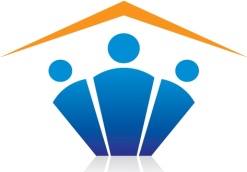 JAVNA USTANOVA ZA SMJEŠTAJ,REHABILITACIJU I RESOCIJALIZACIJUKORISNIKA PSIHOAKTIVNIH SUPSTANCIPODGORICA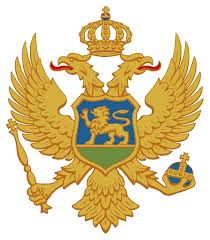 Crna GoraKvalifikacijaDirektor i pomoćniciSektor za tretman zavisnikaSektor za  tretman zavisnicaSektor za opšte poslove.UKUPNOVSS343414VŠS1 1VKV1 1SSS441018NK123UKUPNO3971837Org. klasaFun. KlasaEk. KlasaPLAN ZA 201810 JU  ZA SMJEŠTAJ, REHABILITACIJU I RESOCIJALIZACIJU
 KORISNIKA  PSIHOAKTIVNIH SUPSTANCI 
  JU  ZA SMJEŠTAJ, REHABILITACIJU I RESOCIJALIZACIJU
 KORISNIKA  PSIHOAKTIVNIH SUPSTANCI 
  JU  ZA SMJEŠTAJ, REHABILITACIJU I RESOCIJALIZACIJU
 KORISNIKA  PSIHOAKTIVNIH SUPSTANCI 
  JU  ZA SMJEŠTAJ, REHABILITACIJU I RESOCIJALIZACIJU
 KORISNIKA  PSIHOAKTIVNIH SUPSTANCI 
 07604111NETO ZARADE242470,0007604112POREZ NA ZARADE34090,0007604113DOPRINOSI NA TERET ZAPOSLENOG87260,0007604114DOPRINOSI NA TERET POSLODAVCA40960,0007604115OPŠTINSKI PRIREZ5260,00411Bruto zarade i doprinosi na teret poslodavca410040,0007604123NAKNADA ZA PREVOZ15100,0007604127OSTALE NAKNADE6600,00412Ostala lična primanja21700,00109141310000001Kancelarijski materijal3000,00109141310000002Sitan inventar5300,00109141310000003Sredstva higijene7000,00109141310000004Rezervni djelovi za opremu5000,00109141310000007HTZ oprema3500,00109141310000011Ostali administrativni materijal5000,0010914131ADMINISTRATIVNI MATERIJAL28.800,00109141320000001Laboratorijski materijal7.700,00109141320000002Medicinski materijal1.300,00109141320000003Ostali materijal za zdravstvenu zaštitu500,0010914132MATERIJAL ZA ZDRAVSTVENU ZAŠTITU9.500,00109141330000001Publikacije, časopisi, službeni listovi760,00109141330000005Materijal za proizvodnju i usluge3.800,00109141330000008Ostali materijal za posebne namjene4.500,00109141330000015Troškovi  posebnog materijala za rad kuhinje
 i restorana67.000,00109141330000021Vodovodni i elektro materijal5.400,0010914133MATERIJAL ZA POSEBNE NAMJENE81.460,00043441340000001Rashodi za energiju34.000,0004344134RASHODI ZA ENERGIJU34.000,00043541350000002Lož ulje18.000,00043541350000004Nafta1.000,004135RASHODI ZA GORIVO19.000,00413Rashodi za materijal172.760,0010914141SLUŽBENA PUTOVANJA5.000,0010914143KOMUNIKACIONE USLUGE4.500,0010914145USLUGE PREVOZA800,0010914147KONSULTANTSKE USLUGE, PROJEKTI I STUDIJE6.200,0010914148USLUGE STRUČNOG USAVRŠAVANJA8.000,0010914149OSTALE USLUGE13.050,00109141490000010Usluge prevođenja, štampanja, umnožavanja
 i medijske usluge6.400,00109141490000099Ostale ugovorene usluge1.200,00109141490000166Usluge Instituta za javno zdravlje1.800,00109141490000177Pretplata za kablovsku televiziju500,00109141490000178Usluge održavanja telefonske centrale350,00109141400000179Izletničke ture1.800,00109141490000180Obilježavanje 10 godina postojanja Ustanove1.000,00414Rashodi za usluge37.550,0001334152TEKUĆE ODRŽAVANJE GRAĐEVINSKIH OBJEKATA4.800,0001334153TEKUĆE ODRŽAVANJE OPREME11.710,00013341530000004Mjesečno održavanje lifta, generatora i v.nadzora5.160,00013341530000007Ostalo tekuće održavanje opreme5.400,00013341530000008Troškovi godišnjeg servisa generatora1.150,00415Rashodi za tekuće održavanje16.510,0010914191IZDACI PO OSNOVU ISPLATE UGOVORA O DJELU12.100,0010914196KOMUNALNE NAKNADE13.600,00419Ostali izdaci25.700,00011244150000001Računarska oprema1.500,00011244150000002Kancelarijski namještaj880,0001124415IZDACI ZA OPREMU2.380,00441Kapitalni izdaciUKUPNO686.640,0044150000069Oprema za javni red i bezbjednost12.500,0044150000070Ostala oprema6.400,00KAPITALNI IZDACIUKUPNO18.900,00ZAKLJUČAK: